ИНСТРУКЦИЯ
по подаче документов в очной формеПрием документов осуществляется на кафедре биомедицинской инженерии в а105 19 июля с 10 до 13 часов. Перечень необходимых документов:Копия паспорта (разворот 1 страницы, прописка, сведения о ранее выданных паспортах);Копия СНИЛС;Копия диплома об окончании Вуза;Копия диплома о прохождении ординатуры или профессиональной переподготовке;Копия трудовой книжки (при наличии);Заявление о рассмотрении пакета документов для подачи заявки.Внимание! При себе необходимо иметь оригиналы всех предоставляемых документов для удостоверения их подлинности.Лица, имеющие документы на разные фамилии (или другие персональные данные) должны предоставить ксерокопию и оригинал подтверждающего документа (свидетельство о браке, разводе и т.д.)Документы должны быть предоставлены в полном объеме, при отсутствии одного или нескольких документов, их прием не осуществляется.По результату приема документов, на руки Вам выдается расписка.Секретарю аккредитационной подкомиссииКоцарь О.А.Фамилия _________________	Имя _____________________ 	Отчество_ ________________ 	Телефон:_________________	Электронная почта:_______ __________________________________Адрес регистрации с индексом___________________________________________________СНИЛС __________________ЗАЯВЛЕНИЕПрошу принять и рассмотреть документы для допуска к первичной специализированной аккредитации по специальности «Медицинская кибернетика»	/	датаподписьрасшифровка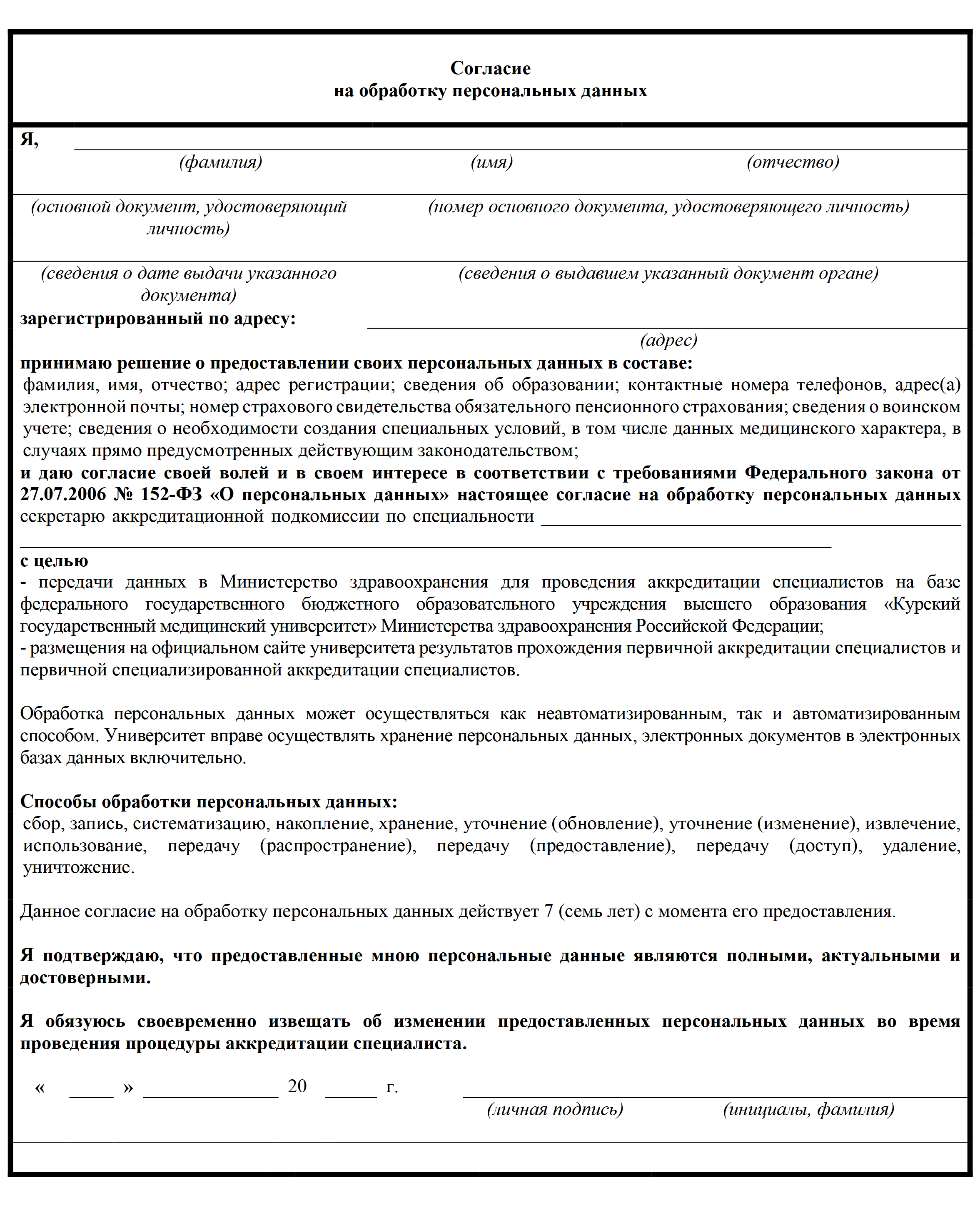 